Student Name:  ____________________________________	Lab day.   _____________________Labeling exercise for directional terminology lab:Label the following images where indicated.  You will need to review the materials on the virtual website and in your text to complete this assignment:  If printed on two pages you must staple the pages together and put your name on both pages.  Name the indicated Planes				  Abdominopelvic regions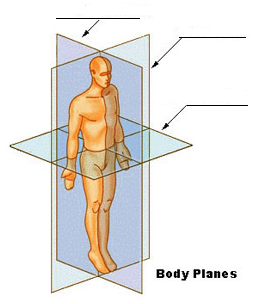 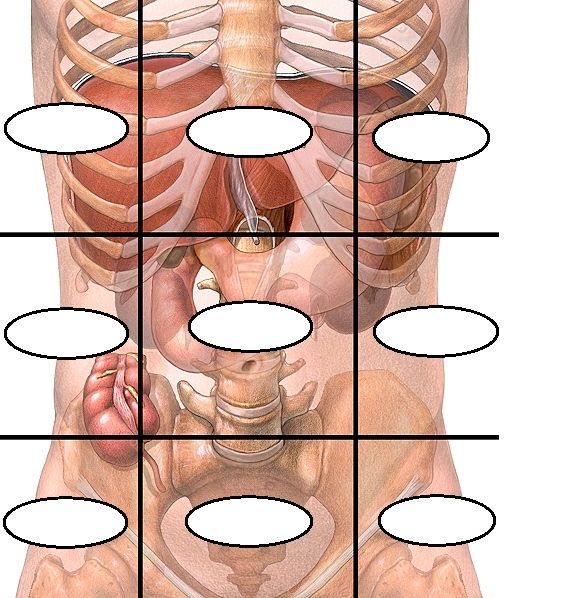 Regional terminology front				Regional terminology back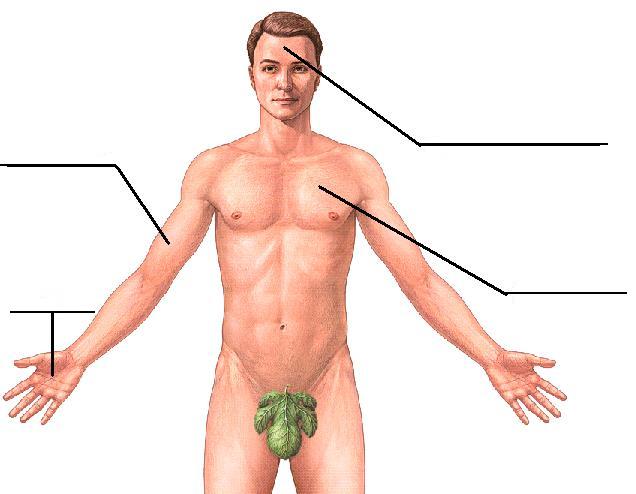 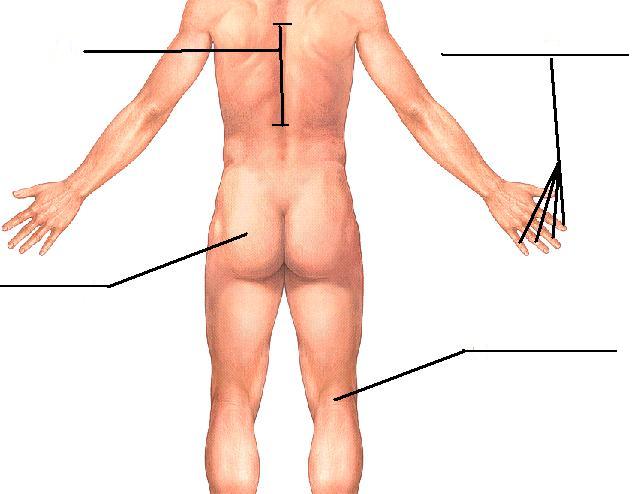   Label the indicated directional terms. 1 and 2 relate to the midline, 3 and 4 relate to the arm, 5 and 6 relate to the torso.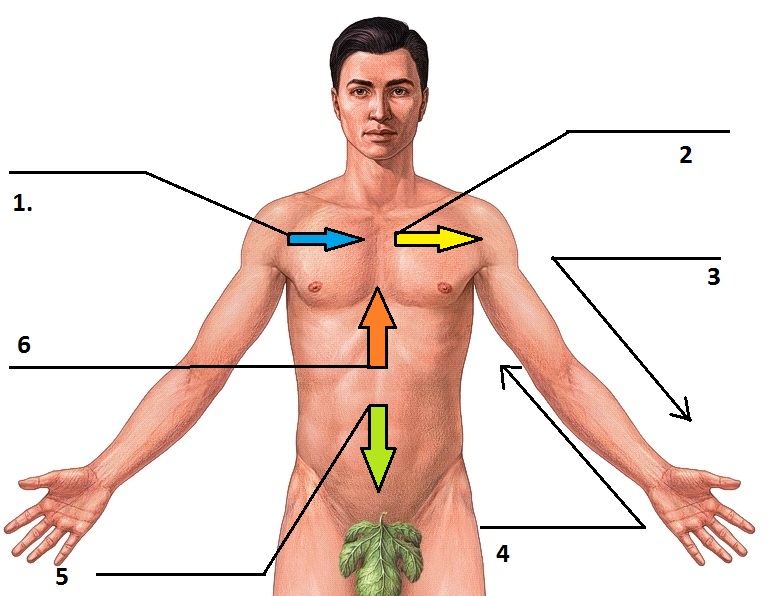 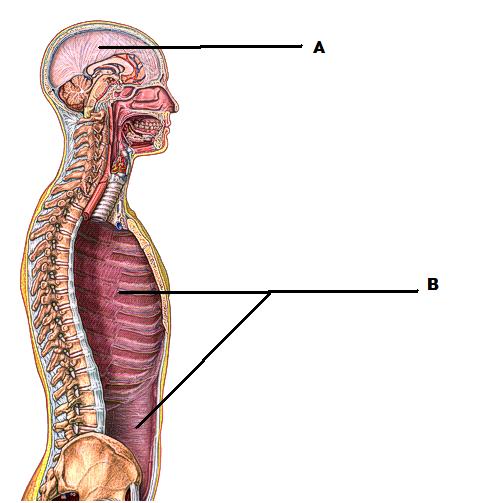 Identify the two cavities above. 10 pt activity.  Each label including name and lab period are 1/3 of a point. abdominopelvicabdominopelvicfrontalpoplitealanteriorglutealposteriorbrachialhypogastrichypogastricproximalcranialinferiorsaggitaldigitallateralspinaldistalleft/right hypochondriacleft/right hypochondriacleft/right hypochondriacsuperiordorsalleft/right iliacleft/right iliacthoracicepigastricepigastricleft/right lumbarleft/right lumbartransversefemoralmedialumbilicalfrontalpalmerventralvertebral